CELOŠTÁTNA PREHLIADKA SOČ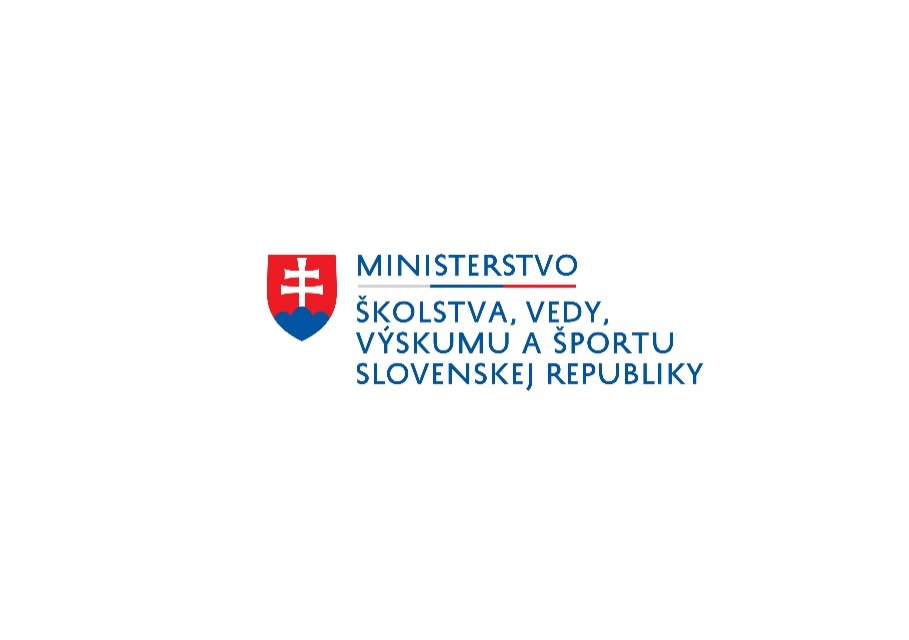 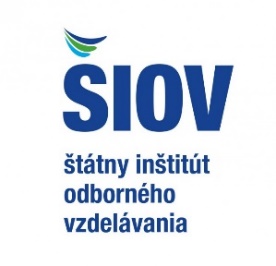 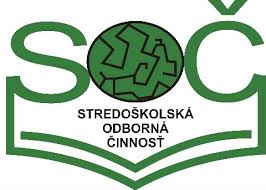 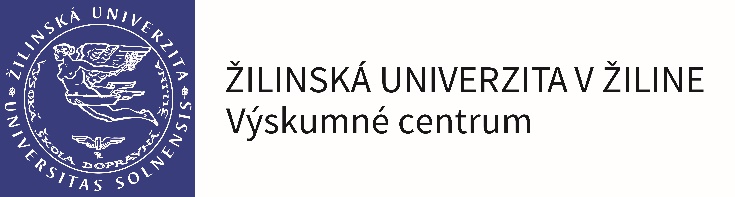 CELOŠTÁTNA PREHLIADKA SOČCELOŠTÁTNA PREHLIADKA SOČCELOŠTÁTNA PREHLIADKA SOČCELOŠTÁTNA PREHLIADKA SOČCELOŠTÁTNA PREHLIADKA SOČCELOŠTÁTNA PREHLIADKA SOČCELOŠTÁTNA PREHLIADKA SOČ24. - 27. apríla 201824. - 27. apríla 201824. - 27. apríla 201824. - 27. apríla 201824. - 27. apríla 201824. - 27. apríla 201824. - 27. apríla 201824. - 27. apríla 2018Štartovacia listinaŠtartovacia listinaŠtartovacia listinaŠtartovacia listinaŠtartovacia listinaŠtartovacia listinaŠtartovacia listinaŠtartovacia listinaOdbor 13 - História, filozofia, právne vedyOdbor 13 - História, filozofia, právne vedyOdbor 13 - História, filozofia, právne vedyOdbor 13 - História, filozofia, právne vedyOdbor 13 - História, filozofia, právne vedyOdbor 13 - História, filozofia, právne vedyOdbor 13 - História, filozofia, právne vedyP.č.Názov práceAutorSpoluator 1Spoluator 2ŠkolaMestoUlica1„L´olam lo joter“ – Nikdy viac 
/Holokaust a židovská komunita v Košiciach/Sofia BaffyováGymnáziumKošice-Staré MestoŠrobárova 12Zdravé stravovanie podľa Anthima (Preklad a výklad jednotlivých častí práce)Katarína MučkováErika OstradeckáStr. zdravot. školaTrnavaDaxnerova 63Komunistický režim v obci Malé LeváreBarbora LukáčováGymnáziumMalacky1. mája 84Československo a železná opona (Ochrana štátnej hranice ČSR v 50. - 80. rokoch 20. storočia)Jozef KurbelGymnáz. V. B. NedožerskéhoPrievidzaMatice slovenskej 165Po stopách mladej hrdinkyDávid SerbinčíkSpojená školaSečovceKollárova 176Historické zoznamy obyvateľov obce CigeľDominika ErnekováNatália ŠovčíkováObchodná akadémiaPrievidzaF. Madvu 27StolpersteineKristína JežováViktória KubicskováGymnáziumNové ZámkyM. R. Štefánika 16P.č.Názov práceAutorSpoluator 1Spoluator 2ŠkolaMestoUlica8Ľudské práva v kontexte Olympiády ľudských právIgor ŽilákSúkromné gymnáziumLučenecGemerská cesta 19Odkaz Baťovej školy práce vo SviteZuzana ZimováSúkr. stredná odb. školaPopradUl. 29. augusta 481210Vo viere nepoľavila... Darina BancíkováAdriána PeškováGymnáziumŽilinaVaršavská cesta 111Zachránení uršulínkamiAgáta KertészováGymnázium Sv. UršuleBratislava-Staré MestoNedbalova 612Chlieb náš každodennýViktória CehuľováGymnázium sv. F. Assis.LevočaKláštorská 2413Prejavy antisemitizmu v týždenníku Zmena v rokoch 1990-1995 so zameraním na karikatúryNatália MatúškováGymnázium bilingválneŽilinaTomáša Ružičku 314Extrémizmus na SlovenskuJakub StredanskýGymnáziumNitraGolianova 6815Dolná zem - zabudnutí SlováciTomáš BlahutaGymnázium P. CoubertinaPiešťanyNám. SNP 9